 Сайты БЕЗОПАСНОГО и ОТВЕТСТВЕННОГО ИСПОЛЬЗОВАНИЯ ИНТЕРНЕТА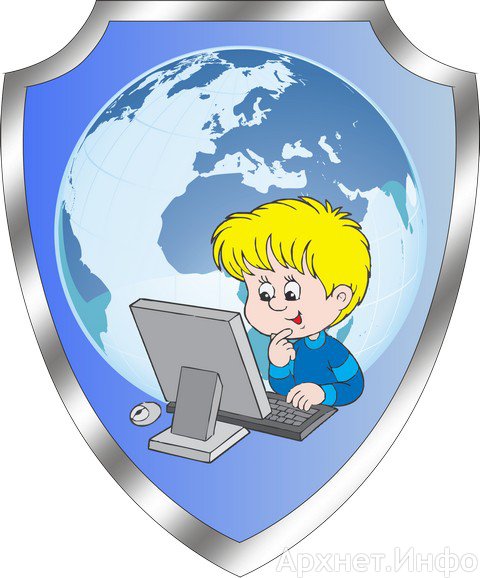 WWW.MICROSOFT.COM/RUS/CHILDSAFET WWW.CONTENT-FILTERING.RU  Center for Safe and Responsible Internet Use http://responsiblenetizen.org Целью Центра Безопасного и Ответственного Использования Интернета является информирование родителей, учителей, библиотекарей о том, как эффективнее помочь ребенку приобрести необходимые знания, умения и навыки для безопасного Интернет-серфинга.  ChatDanger http://www.chatdanger.com/ Сайт информирует пользователей Интернета о потенциальных угрозах и принципах онлайн безопасности в чатах, программах мгновенных сообщений, онлайн играх и при использовании электронной почты.  MaMaMedia http://www.mamamedia.com/ Детский портал, работающий в сотрудничестве с ведущими Интернет-провайдерами и компаниями по производству программного обеспечения. Помогает детям посредством онлайн игр и конкурсов приобретать опыт по безопасному использованию Интернета. 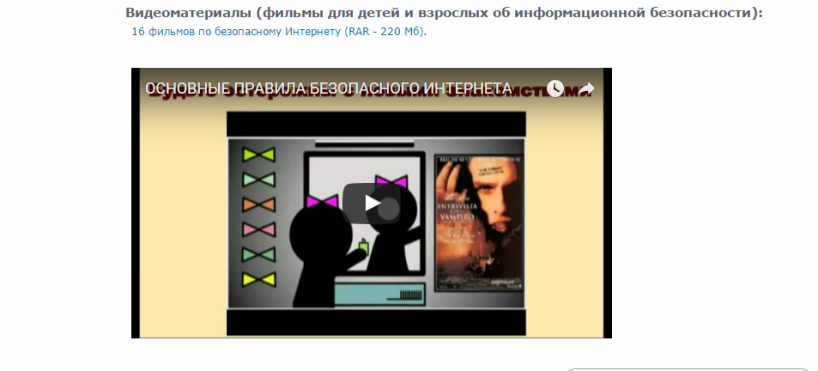  ChildnetInternational http://www.childnet-int.org Некоммерческая организация ставит перед собой цель сделать Интернет безопасным для детей, подчеркивает его позитивные аспекты и предлагает советы для детей и родителей, как избежать потенциальных опасностей, с которыми ребенок может столкнуться.  